МУНИЦИПАЛЬНОЕ ОБРАЗОВАНИЕ «ГОРОД БЕРЕЗНИКИ»АДМИНИСТРАЦИЯ ГОРОДА БЕРЕЗНИКИ ПОСТАНОВЛЕНИЕ…………….	№…………….В соответствии со статьей  40 Градостроительного кодекса Российской Федерации, статьей 11 главы 3 части I Правил землепользования и застройки в городе Березники, утвержденных решением Березниковской городской Думы  от 31.07.2007 № 325,                решением Березниковской городской Думы  от 14.12.2018 № 511               «О распространении действия части I Правил землепользования                       и застройки в городе Березники, утвержденных решением Березниковской городской Думы  от 31.07.2007 № 325,                              на территорию муниципального образования «Город Березники»,        на  основании обращения Шальновой А.А., действующей                           на основании договора от 01.09.2020 № 20-Ф496 за Никитенко А.В.,               с учетом результатов публичных слушаний от …………………, рекомендаций комиссии по землепользованию и застройке                          от ……………….. администрация города Березники ПОСТАНОВЛЯЕТ: 1.Предоставить разрешение на отклонение от предельных                  параметров разрешенного строительства, реконструкции объекта капитального строительства территориальной зоны застройки жилыми домами для ведения личного подсобного хозяйства (Ж-3)                  на земельном участке с кадастровым номером 59:37:0630101:201, расположенном по адресу:  по ул. Кондасская, 7, п. Огурдино, муниципальное образование «Город Березники», по параметрам: «минимальное расстояние от дома и подсобных сооружений                         до красной линии улиц» 2,49 м и «минимальное расстояние от дома       до границы смежного участка» 2,08 м и «максимальный процент застройки земельного участка: для индивидуальной жилой застройки» 24,9%, согласно приложению к настоящему постановлению.2.Разместить настоящее постановление на официальном               сайте Администрации города Березники в информационно-телекоммуникационной сети «Интернет».3.Настоящее постановление вступает в силу со дня его подписания.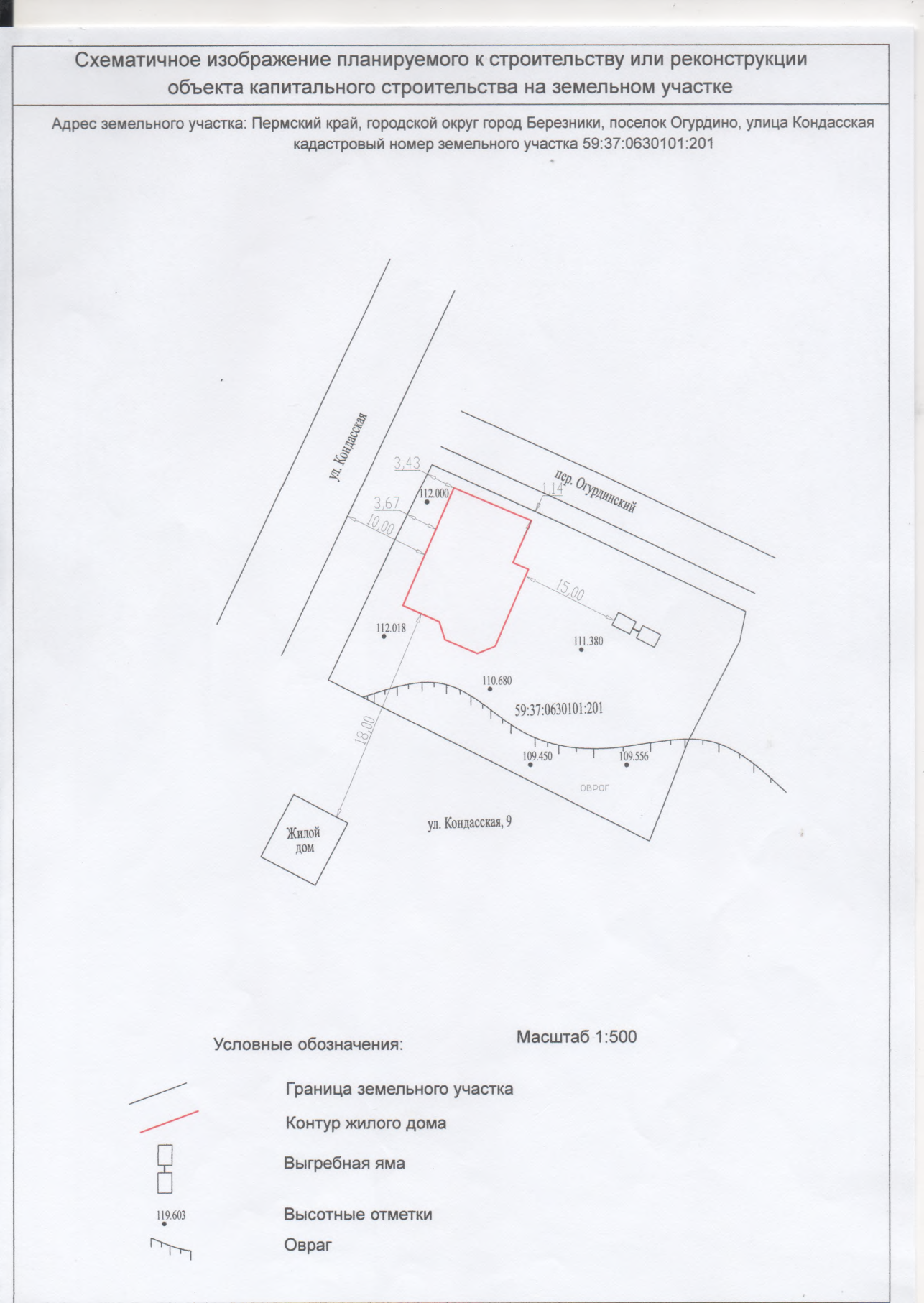 О предоставлении               разрешения на отклонение           от предельных параметров разрешенного строительства, реконструкции объекта капитального строительства территориальной зоны застройки жилыми домами                        для ведения личного                подсобного хозяйства (Ж-3) на земельном участке                       с кадастровым номером 59:37:0630101:201расположенном по адресу:по ул. Кондасская, 7,п. Огурдино,муниципальное образование«Город Березники»Глава города Березники –глава администрации 
города БерезникиС.П.ДьяковПриложениек постановлениюадминистрации городаот